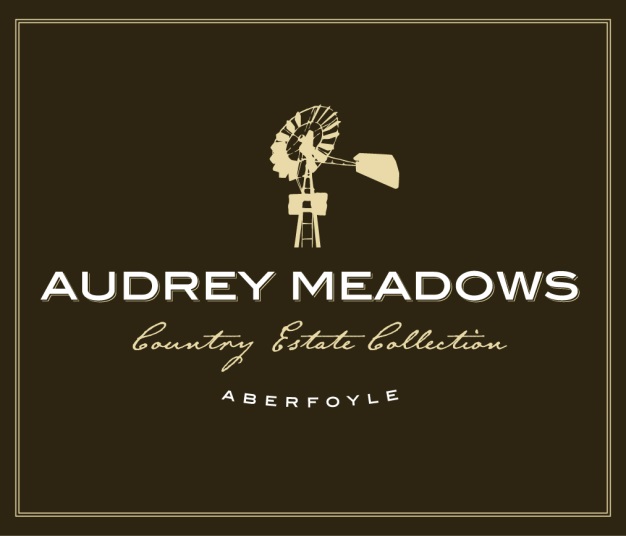 QUALITY FEATURES INCLUDEDFINISHESLarge 5” Colonial Baseboards & 3” CasingOak Railings & 1 5/16” Spindles stained to choice as per PlanCustom Built In Columns, Arches & Art Niches as per PlanAll Doors 6 panel “Colonial” styleSchlage Satin Nickel Plymouth knobs and front door grip setHigh Quality Paint in choice of 6 builder standard coloursDecorative Splatter Coat Ceiling FinishFlat Ceilings in Kitchen, Laundry & BathroomsExceptional quality, Pre-Finished Linen and Closet ShelvingNine (9’) Ft High Ceilings on Main FloorExtra high 8’10” Poured BasementCathedral & Vaulted Ceilings as per PlanDirect Vent Gas FireplaceFinished Garage-Drywall & Splatter Coat complete with Garage Door Openers and RemoteScreens for all operating windowsFLOORINGHardwood included for Dining, Great Room, Main Hallway, and Study in oak or maple as per planHigh Quality Ceramic Tile in Foyer, Kitchen, Laundry & BathroomsUpgraded Berber with Superior 6 lb Underlay or Standard Plush carpetCABINETRY FEATURESA generous cabinetry allowance is included. All Kitchen, Bathroom, Butlers Pantry and Laundry cabinets by Barzotti. The allowance includes all countertops and built-ins as per plan. You have the opportunity with your cabinet allowance to set the tone that best suits your family’s needs and lifestyle.ELECTRICAL FEATURESTwelve (12) Halogen Recessed Pot LightsWhite Decora Light Switches & Receptacles Five (5) Telephone & Four (4) TV Cable200 AMP ServiceDoor bell wiring providedBreaker & Copper Wiring throughoutBuilder supplied/installed light fixtures or Install Owner purchased fixtures from Builders supplier, including  Light Fixtures & DoorbellHeavy Duty wiring for stove & dryerThree (3) exterior weatherproof electrical plugs, one designated in Soffit for decorative lightsElectrical rough-in for dishwasher Complete Central Vacuum SystemPLUMBING FEATURESMoen single lever Bath FixturesChina Basins in WhiteMoen with Pressure Balanced Valve in Showers1 Piece Acrylic Tub & Shower unit or Quality Ceramic Tile as per planMoen Single Lever faucet in KitchenTemperature Memory Faucets in Kitchen & Bathrooms“Kindred” Double Stainless Steel Kitchen SinkLaundry sink with Moen faucet as per PlanRough-in for Water Softener includedEXTERIOR FEATURES:Clay Brick or Manufactured stone as per planDistinguished Brick Detail such as corner quoins, soldier coursing and keystones as per planPre-finished maintenance free architectural sidingLimited life time warranty Self-sealing Architectural, Asphalt ShinglesMaintenance-free split finished Colour Vinyl Casement Windows with Transoms as per planOversized 47”x24” Basement WindowsSteel Insulated Front Entry door with grip set complete with Transoms and sidelights as per planExterior doors to have Dead Bolts for added securityTwo (2) Exterior Hose BibsThree (3) Water Proof Electrical OutletsLANDSCAPING$130,000 included in purchase priceCompliance with Audrey Meadows landscaping planGrading as per municipal community grading planENERGY SAVINGCentral Air Conditioner sized to suit HomeHigh efficiency Gas Forced Air HeatingDirect Vent Gas Fireplaces as per planHeat Recovery Ventilator SystemHigh efficiency Rental Water HeaterQuality Vinyl Casement Thermo Pane Windows with Low E glassMoen Water Saver Plumbing FixturesContinuous Exterior Air Barrier Home Wrap to prevent draughts Heavy duty Vapour Barrier sealed around Electrical OutletsAll Electrical Wires caulked in ceiling penetrationsExterior caulking including Sill PlatesExterior walled Insulated to R-22, Flat Ceilings to R-50Passive Ventilation to avoid Attic heat build upCUSTOM CONSTRUCTION FEATURES2 x 10 floor joistsTongue & Groove 5/8th Plywood Sub FloorNailed, Power Screwed Down & SandedExterior 2” x 6” Walls @ 16’ centers with sheathing and home wrapBasement Walls insulated floor to ceilingExtra high approximate 8’10” Full Basement – Poured Concrete Foundation Damp proofing with dimpled, high-density polyethylene plastic membrane drainage layer and weeping tile to ensure dry basement